علاقة الكفـاءة البدنية بسرعة استعادة الشفاء لدى منتخب المصارعة الرومانية والحرة بجامعه دمياط*أ.م.د/محمود إبراهيم المتبوليالمقدمة ومشكلة البحث :        يمتاز العصر الحديث بتطورات علمية تكاد تكون طفرة في جميع المجالات ، ومن هذه المجالات التي تطرق إليها الأســلوب العلمي مجـال التربية الرياضية ، فقد عمل على التعديل والتطوير فيها بحيث تتناسب مع العصر الحديث ، ومن العلوم التي شملها التطور " علم التدريب الرياضي " فعمل على إثراءه بطرق وأساليب تدريبية حديثة تساعد على تحسين الطاقات الكامنة للاعبين.        وقد حظيت أسس ونظريات التدريب الرياضي بتقدم كبير في السنوات الأخيرة ، حيث ارتبطت بعلوم كثيرة .. كالعلوم الطبية والتربوية والاجتماعية ، هذا بالإضافة ألي علوم الحركة بفروعها المختلفة .. مما كان له الأثر الإيجاب في ظهورها بمظهر علمي ذو فاعلية كبيرة على المستوى الرياضي وفي جميع مجالاته بصفة عامة.( 7 : 5 )         وقد استفاد مدربوا الألعاب الرياضية المختلفة من التقدم التقني الكبير الذي وصل إليه مستوى أسس ونظريات التدريب الرياضي وذلك عند التطبيق حيث ظهر واضحا على المستوى الرياضي للاعبين ، وعلى هذا يعتبر علم التدريب الرياضي من العلوم الحديثة سريعة التطور فعندما استمد علم التدريب الرياضي الحديث أسسه وقواعده من العلوم الطبيعية والإنسانية ، فأصبح بذلك علما قاعديا للإعداد المهني للمدربين في مختلف الأنشطة الرياضية ، حيث يصعب على المدرب حاليا مجاراة التطور في الأداء الرياضي المرتفع المستوى إذا لم يقم بدراسة عميقة لعلم التدريب الرياضي واستيعابه وثم تطبيقه. ( 10 : 3 )         وتعتبر رياضة المصارعة من الرياضات المشوقة والمحببة للنفس وذلك لارتباطها بمستوى عال من المنافسة ، حيث المواجهة المباشرة مع المنافس والتصارع الأمين من اجل الفوز ، مما يجعلها تتسم بمستوى عال من التنافس الجاد وهى سمات تتضح من شخصية المصارع فتساهم بذلك في إعداد المصارعين لتحمل مسئوليتهم في المجتمع ، وهذا لن يتحقق إلا بوجود برامج علمية مدروسة ومصممة على أسس علمية . ( 22 : 2 )         ومصارعة الهواة نوعان هما المصارعة الرومانية GRECO ROMAN والمصارعة الحرة STYLE FREE  ففي المصارعة الرومانية ممنوع منعا باتا مسك المنافس تحت خط الحزام أو العرقلة أو استعمال السيقان بفاعلية في تنفيذ أي حركة ، أما في المصارعة الحرة يسمح بمسك ساقي المنافس والعرقلة بالسيقان واستعمال الساق بفاعلية في تنفيذ أي حركة . (12 : 2 ، 3 )         وتتميز المصارعة بنوعيها بتنوع عالي للحركات الفنية مع ملاحظة أن كل مهارة من المهارات المستخدمة في المصارعة الرومانية يمكن استخدامها من حيث المبدأ في المصارعة الحرة . ( 21 : 3 )      وتعد رياضة المصارعة من الرياضات التي تتطلب قدر من الكفاءة البدنية حتى Physical Efficience يستطيع اللاعب تحقيق البطولات والمستويات العالية ، وعلى ذلك فالكفاءة البدنية للمصارع تتعلق دائما بتنفيذ مهارات فنية معقدة خلال المباراة ويتطلب التمهيد لهذه المهارات وتنفيذها مع منافس متساوي في الوزن تقريبا أن يبذل المصارع جهودا بدنية كبيرة . ( 21 :32 )والكفاءة البدنية لها دور هام وأساسي في إجادة المهارات الفنية لرياضة المصارعة ، كما أن تنمية الكفاءة البدنية أحد الأهداف الأساسية لرياضة المصارعة وهى من الأسس العامة للوصول إلى مستوى عال من الأداء المهارى الجيد . ( 16 : 30 )         وتزداد تلك الأهمية في أنها ترفع مستوى أداء اللاعب إلى أعلى ما يمكن ، ومع التطور السريع لمستوى المصارعة في العالم تتلخص هذه الأهمية في أنها تمكن المصارع من تنفيذ واجبات التدريب بمتطلبات عالية وخوض المنافسات بأسلوب اكثر فعالية . ( 21 : 53 )         ومن المؤكد أن الكفاءة البدنية لها أهمية في رياضة المصارعة وأصبحت تلك الأهمية تزداد من عام لآخر ودراسة كيفية تنميتها والمتمثلة في الكفاءة البدنية للمصارع تعتبر من المشاكل الهامة في مجال رياضة المصارعة التي تجذب اهتمام المدربين واللاعبين أنفسهم ، وتظهر تلك الأهمية في ارتباطها بأن التصارع يتم في مواقف حركية معقدة بالإضافة ألي النواحي الفنية ، فنجد أن ذلك يتطلب النمو المتكامل للكفاءة البدنية . ( 13 : 23 ، 24 )        وتعتبر الكفاءة البدنية العامة هي العمود الفقري والقاعدة العريضة والدعامة الأساسية للممارسة الرياضية في جميع مراحلها ولجميع المراحل السنية المختلفة كما أنهاالمطلب الرئيسي والهدف المباشر الذي يسعى إليه الفرد من خلال ممارسته للأنشطة الرياضية مثل المصارعة . ( 21 : 77 )         ولكي يصل لاعب المصارعة لقمة كفاءته البدنية يجب عليه أو على مدربه أن ينميها بصورة جيدة وذلك حتى يتمكن من تنمية وتنفيذ المهارات الحركية المختلفة بصورة جيدة . ( 18 : 80 ، 81 )          وتعد رياضة المصارعة من الرياضات ذات العمل الهوائي واللاهوائى معا وتتطلب مجهودا عضليا ، عصبيا ، نفسيا وعقليا من اللاعب أثناء المباراة وفي التدريب مما يشكل مجهودا عالي الشدة على اللاعب ،        ورياضة المصارعة تعتمد بصورة كبيرة على التحمل اللاهوائىan aerobic endurance وهى القدرة على الاحتفاظ أو تكرار انقباضات عضلية قصوى اعتمادا على إنتاج الطاقة لا هــوائيا بنظام حامض اللاكتيك وتتضمن الأنشطــة البدنية التي تؤدى بأقصى انقباضات عضلية سواء ثابتة أو متحركة مع تحمــل التعب من 1 : 3 دقيقة . ( 8 : 47 ،  48 ) وبذلك يجب أن تكون كفاءته البدنية عالية وسرعة استعادته للشفاء جيدة ، حيث أن مرحلة استعادة الشفاء هي المرحلة التي يعود فيها الجسم إلى حالته الطبيعية عقب توقف النشاط البدني أو بين شوطي المباراة أو بين جولاتها ويتم خلال هذه الفترة التعويض الكامل أو شبه الكامل ليصل اللاعب لمستوى البداية تقريبا وتطول وتقصر مرحلة الاستشفاء تبعا لحالة اللاعب التدريبية وطبيعة المباراة. (10 : 95 )         وتعتبر عملية استعادة الشفاء من أهم العمليات الوظيفية المؤثرة على طبيعة أداء اللاعب المهارى والبدني التي تتم خلال المباراة نفسها أو بين أشواطها أو بعد المباراة وخلال هـــذه العملية يقوم الجسم بتعويض فوسفات العضلات P.C حيث يستغرق ذلك من 2 : 3 دقيقة كما يمكن تعويض الأكسجين المخزون داخل العضلات متحدا مع الميولجين خلال 1  :2 دقيقة .( 2 : 249 ) وتعد عمليات الاستشفاء التي تحدث بعد الانتهاء من التدريب تكون ذات أهمية خاصة مثلها مثل الاستشفاء الذي يتخلل أداء التدريب نفسه.( 29 : 76 )  ولكي نبني التقدم التدريجي لحمل التدريب من النقطة التي وصلنا إليها نجد الجسم لا يتم الاستشفاء الكامل بين فترات التدريب وربما يخفض ذلك من مستوى الإنجاز. ( 27 : 11 ) ويشير ريتشارد وباور وادوارد فوكس 1992 إلى أن عملية الاستشفاء غير التام بين فترات التدريب أو من بين مباريات اللاعب يؤدى إلى انخفاض في مستوى الأداء مما يؤثر على مستوى الإنجاز.( 29 : 76) .        ولكي نستمر في تحسين مستوى الأداء الرياضي تستخدم وسائل مختلفة لزيادة شدة التدريب ، وتزداد حاجة الجسم إلى الراحة بعد التدريب عال الشدة أو مباريات المنافسة وذلك حتى يتمكن الجسم من استعادة الشفاء بصورة جيدة لكي يستطيع إنجاز العمل التالي بنفس الكفاءة .( 26 : 11 ) ولذا يجب الاهتمام بالكفاءة البدنية للمصارعين وخاصة في ظل التعديلات الحديثة والمستمرة في قانون رياضة المصارعة ، مما اصبح عليه من الضروري أن تكون هناك صورة واضحة لمدى وصول الاعبين لمستوى جيد من الكفاءة البدنية والوظيفية والتي تعتبر من المؤشرات الهامةالتي تحدد حالة المصارع العامة وقدرته على مقاومة التعب وزيادة سرعة  استعادة الشفاء وإنهاء المباراة بجهد يتناسب أو يقترب من جهد بداية المباراة ،  وعلى ذلك فإن معرفة مستوى الكفاءة البدنية للاعبينا يؤدى بنا لمعرفة المستوى البدني لهم ، ومعرفة سرعة استعادة الشفاء لدى اللاعب ، مما يعطينا تصورا واضحا عن حالته الوظيفية والبدنية لذا كان من الضروري  دراسة الكفاءة البدنية وعلاقتها بسرعة استعادة الشفاء لدى المصارعين في المصارعتين الرومانيه والحره .  ومن خلال اهتمام الباحث بمجال المصارعة كلاعب ومدرب –لاحظ أن العديد من لاعبي المصارعة بمنتخب جامعه دمياط  وطلاب التخصص  يؤدون الجولة الثانية بمستوى بدني ومهارى اقل من الجولة الأولى مما دفع الباحث للتفكير في أسباب انخفاض ذلك المستوى لبعض اللاعبين أثناء المباريات ، مما جعل الباحث وفي حدود علمه أن يفسر ذلك إلي ضعف الكفاءة البدنية عند اللاعبين أو بطء في عملية الاستشفاء أو الاثنين معا ، وهو ما يحاول الباحث دراسته في هذا البحث وهى مشكلة الكفاءة البدنية وعلاقتها بسرعة استعادة الشفاء حيث لاحظ من خلال اطلاعه على الأبحاث العلمية ندرة الأبحاث التي تناولت هذه المشكلة ، مما يكسبها صفة الحداثة ، وحتى يستطيع أن يساعد العاملين في مجال تدريب وتدريس المصارعة على تنمية الكفاءة البدنيـة وتحسين زمن فترة استعادة الشفاء للاعبي المصارعة.هدف البحث :        يهدف البحث إلى التعرف على "علاقة الكفـاءة البدنية بسرعة استعادة الشفاءلدى منتخب المصارعة الرومانية والحرة بجامعه دمياط " من خلال  : التعرف على تأثير الكفاءة البدنية على استعادة الشفاء لدى المصارعين .التعرف على  مستوى الكفاءة البدنية للمصارعين وعلاقتها بسرعة استعادة الشفاء . التعرف على مستوى الكفاءة البدنية للاعبي المصارعة بنوعيها الرومانية والحرة .تساؤلات البحث :        لتوجيه العمل في إجراءات البحث وتحقيقا لأهدافه وضع الباحث التساؤلات الآتية : هل هناك علاقة بين الكفاءة البدنية واستعادة الشفاء عندالمصارعين ؟ما هي درجة العلاقة بين الكفاءة البدنية واستعادة الشفاء لدى المصارعين ؟ هل هناك تباين في الكفاءة البدنية واستعاده الشفاء بين لاعبي المصارعة الرومانية و المصارعةالحرة؟المصطلحات المستخدمة في البحث :حامض اللاكتيك :        هو الصورة النهائية لتمثيل الجلوكوز في العضلات بطريقة لا هوائية وهو نتاج تحلل السكر لا هوائيا " الجلكزة اللاهوائية " ( 14 : 12 ) . معدل النبض :        هو عبارة عن عدد انقباضات القلب في الدقيقة ( 11 : 44 ) .  معدل الاستشفاء :          تعنى الفترة الزمنية التي يتم فيها استعادة الاستشفاء الخاص بالرياضي جزئيا أو كليا من آثار العمل الذي أدى إلى التعب وعليه فإنها تكون الفترة الزمنية بين تمرين واحد وآخر أو بين مجموعة وأخرى أو بين جرعة تدريبية والتي تليها في نفس اليـوم أو اليوم التالي ( 14 : 235 ) .الكفاءة البدنية :         هي كفاءة إنتاجية الجهاز الدوري والتنفسي والدم وكفاءة العضلات على استهلاك الأكسجين وإنتاج الطاقة. ( 3: 277 ) إجراءات البحث :منهج البحث :        استخدم الباحـث المنهج الوصفي باسـتخدام دراسة الحالة لملاءمته لطبيعــة هذه الدراسة .مجتمع البحث :        لاعبي منتخب المصارعة الحرة والرومانية بجامعه دمياط .عينةالبحث :        استخدم الباحث الطريقة العمدية ، وذلك باختياره لاعبي منتخب جامعه دمياط بنوعيها الحرة والرومانية والمشتركين في بطولة الجامعه لسنة 2016 وبلغ عدد اللاعبين 16 لاعب .تقسيم العينة :        قسم الباحث عينة البحث إلى مجموعتين لإجراء المعالجات الإحصائية اللازمة لتحقيـــق هدف البحث المجموعة الأولى : لاعبي المصارعة الرومانية وعددهم 8 لاعبين يتضمنون الفئة الوزنية الخفيف ( 60) .المجموعة الثانية : لاعبي المصارعة الحرة وعددهم 8 لاعبين يتضمنون الفئة الوزنية الخفيف (60) .حيث ينطبق هذا التقسيم على نوعى المصارعة ، وقد وقع اختيار الباحث لهذه العينة لاشتمالها على لاعبي المصارعه بنوعيها بجامعه دمياط .أعلى المستويات الرياضية في المصارعة بالجامعه .لاعبين من معظم الاندية المختلفه وطلبه بالجامعه، وبذلك تكون العينة ممثلة بالمجتمع الأصلي .تجانس العينة  :    تم إجراء التجانس في السن والطول والوزن والعمر التدريبي بالنسبة للاعبي المصارعة الرومانية والحرة ويوضح ذلك جدولي (1)،(2) وذلك عن طريق إيجاد معامل الإلتواء . جدول ( 1 )المتوسط الحسابي  ، الانحراف المعياري ، الوسيط ومعامل الالتواء لمتغيرات ( السنالطول ، الوزن ، العمر التدريبي ) للاعبي المصارعة الرومانية        ن = 8يتضح من جدول (1) أن قيم معامل الالتواء لمتغيرات  ( السن ، الطول ، الوزن ، العمر التدريبي ) انحصرت ما بين – 0.24  :  0.41 أي اقل من +3 مما يدل على  تجانس أفراد عينة لاعبي المصارعة الرومانية.جدول ( 2 )المتوسطالحسابي  ، الانحراف المعياري ،  الوسيط ومعامل الالتواء لمتغيرات ( السنالطول ، الوزن ، العمر التدريبي ) للاعبي المصارعـــة الحرة         ن = 8يتضح من جدول (2) أن قيم معامل الالتواء لمتغيرات  (السن ، الطول ، الوزن ، العمر التدريبي ) انحصرت ما بين – 0.7 : 0.91 أي اقل من + 3 مما يدل على  تجانس أفراد عينة لاعبي المصارعة الحرة .المساعدين :        تم اختيار ثلاثة مساعدين من المدرسين المساعدين بكلية التربية الرياضية جامعة دمياط ولهم الرغبة الفعلية في الاشتراك في إجراء الاختبارات ، وقد تم عقد اجتماع للمساعدين لتحقيق فكرة البحث وأهدافه ومراحل تنفيذه ، وتم شرح كيفية اجراء  الاختبارات الخاصة بالعينة وكيفية تسجيل البيانات.الدراسة الاستطلاعية :        قام الباحث بإجراء الدراسة الاستطلاعية في الفترة من   1/  2 / 2017 إلى  2 /  2 / 2017 وذلك على عينة قوامها 8 مصارعين من مصارعي منتخب جامعه دمياط ممن تنطبق عليهم شروط عينة الدراسة ، وهى أن يكون مسجل بالاتحاد المصرى للمصارعه وذلك بهدف : التأكد من صلاحية الأدوات والأجهزة المستخدمة لإجراء الدراسة . زيادة معلومات المساعدين على عملية القياس .التدريب على تسجيل البيانات في الاستمارات المعدة لذلك .تحديد ترتيب الاختبارات أثناء عملية القياس .تحديد الزمن اللازم لعملية القياس .اكتشاف نواحي القصور التي تظهر أثناء القياسات .المعاملات العلمية للاختبارات المستخدمة قيد البحث :  أولا : صدق الاختبار     VALIDITY        استخدم الباحث الصدق المنطقي  LOGICAL VALIVITY  وهو يصل بالحكم على مدى تمثيل الاختبار للميدان الذي يقيسه. ( 38 : 552 )         وحيث أن جميع الاختبارات تم الحصول عليها واستخراجها من مراجع وكتب علمية أثبتت أن لهذه الاختبارات صدق عالي في القياس ، وعلى ذلك فان لهذه الاختبارات صدق منطقي ، وقام الباحث بإيجاد معامل الصدق الذاتي وذلك بإيجاد الجذر التربيعي لمعامل الثبات كما هو موضح  في جدول ( 3 ) ثانيا : الثبــات            لإيجاد ثبات الاختبارات البدنية والوظيفية قيد البحث قام الباحث باستخدام طريقة إعادة الاختبار (TEST.RE.TEST ) وذلك بتطبيق الاختبار ثم إعادة تطبيقه مره أخرى في نفس الظروف والعينة ، وكلما اقتربت قيمة الثبات من 1 كلما زاد استقرار وثبات الاختبار ( 34 : 552 ) .         قام الباحث بإجراء التطبيق الأول للاختبارات قيد البحث على عينة قوامها 8 مصارعين ثم قام بإعادة تطبيق نفس الاختبارات بعد فترة زمنية قدرها 5 أيام على نفس العينة ثم قام باستخدام معامل الارتباط لبيرسون في إيجاد معامل الارتباط بين نتائج التطبيقين وجاءت النتائج كما هو موضح بالجدول رقم ( 3 ) . جدول ( 3 )معامل الثبات والصدق الذاتي للاختبارات قيد البحث                ن = 8*دال احصائيا عند مستوى معنوية 0.05يتضح من جدول (3) أن الاختبارات المستخدمة قيد البحث لها معاملي ثبات وصدق اكثر من 0.622 , وهذه نسبة تعطى مدلول على ثبات وصدق هذه الاختبارات .وقد إستخدم الباحث الإختبارات التالية :جهاز قياس تركيز لاكتات الدم        هو جهاز يعمل على مستوى تركيز اللاكتات في الدم وهو مؤشر يوضح تركيز حمض اللبنيك المتراكم في الدم حيث أن اللاكتات ملح من أملاح حمض اللبنيك وتبرز أهمية معرفة تركيز اللاكتات في الدم حيث أنه مؤشر هام في تدريب الرياضيين وتأهيلهم في حالات الإصابة  .معايرة الجهاز :اضغط على مفتاح غلق / فتح On , Off تبدأ عملية المعايرة عندما تظهر كلمة كود  Cood في صورة ومضات .        ويتم ادخال شريط الكود Cood Strip الموجود مع كل عبوة من عبوات شرائط الاختبار Strip Test في الجزء المخصص لذلك في الجهاز من أسفل مع مراعاة أن يكون اتجاه أسهم شريط الكود لأعلى ويجب أن يكون الخط الأسود في قمة الشريط مختفيا تماما مع ملاحظة أنه يجب أن تتم حركة إخراج الشريط بسرعة بعد أن يصل الى أقصى مسافة للداخل في الجزء السفلي من الجهاز ويتم معرفة إتمام عملية المعايرة بنجاح إذا حدث صوت Beep وظهر على شاشة الجهاز ثلاثة أرقام كودية هي قراءة الجهاز للرقم الموجود على الـ Cood Strip ، وإذا لم تتم المعايرة بنجاح يظهر على شاشة الجهاز خطأ Error Message رسالة خاطئة ، ثم يتم الحصول على عينة الدم من اللاعبين وتكون بمقدار نقطة دم واحدة مع مراعاة أن تعطى الوسادة الصفراء على الشريط ثم يتم غلق غطاء الجهاز ويتم بعد ذلك العد التنازلي من الجهاز لمدة 1ق يظهر بعدها نسبة تركيز حامض اللبنيك في الدم .اختبار الكفاءة البدنية ( اختبار الخطوة لهارفارد ) : الأدوات المطلوبة للاختبار : درج وسلم ،  بارتفاع مختلف يتراوح بين 35 :  ، وطوله  وعرضه         . كما يجب أن يكون هناك ميترونوم  METRENOM يتحرك مع إحداثه صوت سواء كان كهربائي أو عادى يمكن التحكم في سرعته حسب الاختبار . ساعة إيقاف . اللاعب يجب أن يكون بملابسه الرياضية استعدادا لأداء الاختبار . طريقة أداء الاختبار : قبل إجراء الاختبار يسجل النبض في وضع الراحة من الجلوس وبعد أن يتم الإحماء وخاصة الأطراف السفلي ، يستعد اللاعب لصعود وهبوط السلم بمعدل 30 مرة في الدقيقة ويعتبر جهاز الميترونوم هو دليله في العمل حيث يوضع على سرعة 120 ضربة في الدقيقة ، مرة الصعود وتعتبر 4 خطوات أي 4 خطوات على الميترونوم  بمعنى 120 ÷ 4 = 30 مرة يقف اللاعب مواجها للسلم وعند الإشارة ( ابدأ ، عليه بالصعود مع توقيت الميترونوم ففي العدة 1 يضع إحدى قدميه " اليمنى أو اليسرى " على السلم وفي العدة 2 يصعد بالقدم العكسية فوق السلم ، وفي العدة 3 يهبط بالقدم التي صعد بها السلم في العدة 1 أما في العدة 4 يهبط بالقدم الأخرى ويضعها جانبا وفي هذا التوقيت على اللاعب أن يصعد ويهبط باستمرار بقدم واحدة محددة .يعطى للفرد عدة محاولات لمعرفة الطريقـــة ثم توجيهه للأخطاء التي تحدث في الأداء .وفي حالة عدم استطاعة اللاعب الاستمرار بنفس التوقيت في فترة قدرها 20 ث يوقف عن الأداء ويسجل الزمن الذي قطعه في الأداء على آلا تتوقف الساعة حتى يحسب له النبض في فترة حالة الاستشفاء من وضع الجلوس على مقعد مجاور .يتم حساب النبض بعد انتهاء الدقيقة الأولى من الراحة وفي خلال الـ 30 ث الأولى من كلا من الدقيقة 2 ، 3 ، 4 من فترة الراحة يحسب النبض ض1 ، ض2 ، ض3 ويتم تدوين تلك البيانات الخاصة بالاختبار في الاستمارة المعدة لذلك الغرض ويمكن حساب معدل الكفاءة البدنية بواسطة اختبار هارفارد عن طريق المعادلة التالية :                                              ت × 100     ( هـ / س )       PEI =   ـــــــــــــــــــــــــــــــــــــــــــــــــــــــــــــــــــــــــــــــــــــــــــــــــــــ                                    2 × (ض1 + ض2 + ض3 )  حيث ( هـ / س) دليل قياس هارفارد للخطوة                    ت = الزمن الذي قطعه الفرد لأداء الاختبار ض1 ، ض2 ، ض3 = النبض لمدة 30ث في الدقيقة 2 ، 3 ، 4 من الراحةدرجة التقييم لمدى الاستعداد الوظيفي لدى اللاعبخطوات أجراء البحث :         بعد تحديد عينة وأدوات جمع البيانات وإيجاد المعاملات العلمية للاختبارات ، ومعايرة الأجهزة المستخدمة وتدريب المساعدين على عملية القياس وتسجيل البيانات وذلك من خلال التجربة الاستطلاعية قام الباحث بتطبيق الاختبار على عينة البحث وفقا للترتيب التالي :  1- اختبـار هارفارد للخطوة لقياس الكفــاءة البدنية باســتخدام المعادل التالية مرفق (3 – 2)   2- قياس النبض . مرفق ( 3 – 1 )  قياس حامض اللبنيك :        وقد راعى الباحث تطبيق الاختبارات قبل البطولة بخمسة أيام وذلك خلال معسكرهم التدريبي ، وبهذا تأكد الباحث من وصول أفراد العينة ألي افضل مستويات الكفاءة البدنية والوظيفية لهم ، وتم تطبيق الاختبارات والقياسات على أفراد العينة في الفترة من   11 / 2  /  2017إلى 13  / 2  / 2017 .الأجهزة والأدوات المستخدمة في البحث : جهاز إلكتروني لقياس معدل النبض ( PULSE METER )  .جهاز اكيوسبورت لقياس حامض اللبنيك .شرائط الاستربس التي يؤخذ عليها نقطة الدم .جهاز قياس الوزن ( الميزان الطبي ) . مرفق (3 – 1)الوخازات (الابر) .صناديق خشبية متساوية الارتفاع .بساط مصارعة قانوني .ساعة إيقاف ماركة Casio.( 16 : 5 ، 47 ) المعالجات الإحصائية:المتوسط الحسابي – الوسيط - الانحراف المعياري- معامل الالتواء -  معامل الارتباط بمعادلة بيرسون .عرض ومناقشة النتائج :أولا : عرض النتائج جدول (4 )العلاقة بين الكفاءة البدنية وزمن استعادة الشفاء باستخدام النبضلدى لاعبي المصارعة الرومانية                       ن = 8ر الجدولية عند مستوى دلالة 0.05 = 0.622يتضح من جدول رقم ( 4 ) أن معامل الارتباط بين الكفاءة البدنية وزمن استعادة الشفاء قد بلغ – 0.54 ، بالنسبة للاعبي المصارعة الرومانية مما يعنى انه كلما زادت الكفاءة البدنية كلما قل زمن سرعة استعادة الشفاء والعكس .     وحدة قياس الكفاءة البدنية (وحدة كفاءة بدنية) وحدة قياس النبض (نبضة/دقيقة)  جدول (5 )العلاقة بين الكفاءة البدنية وزمن استعادة الشفاء باستخدام حامض اللبنيك  لدى لاعبي المصارعة الرومانية                      ن = 8ر الجدولية عند مستوى دلالة 0.05 = 0.622يتضح من جدول رقم ( 5 ) أن :معامل الارتباط بين الكفاءة البدنية وزمن استعادة الشفاء قد بلغ – 0.84 ، بالنسبة للاعبي المصارعة الرومانية مما يعنى انه كلما زادت الكفاءة البدنية كلما قل زمن سرعة استعادة الشفاء والعكس .       جدول (6 )العلاقة بين الكفاءة البدنية وزمن استعادة الشفاء باستخدام النبضلدى لاعبي المصارعة الحرة                   ن = 8ر الجدولية عند مستوى دلالة 0.05 = 0.622يتضح من جدول رقم ( 6 ) أن :معامل الارتباط بين الكفاءة البدنية وزمن استعادة الشفاء قد بلغ – 0.15 ، بالنسبة للاعبي المصارعة الرومانية مما يعنى انه كلما زادت الكفاءة البدنية كلما قل زمن سرعة استعادة الشفاء والعكس .                        جدول (7 )العلاقة بين الكفاءة البدنية وزمن استعادة الشفاء باستخدام حامض اللبنيكلدى لاعبي المصارعة الحرة                 ن = 8ر الجدولية عند مستوى دلالة 0.05 = 0.622وحدة قياس حامض اللبنيك (ملليمون) يتضح من جدول رقم ( 7 ) أن معامل الارتباط بين الكفاءة البدنية وزمن استعادة الشفاء قد بلغ – 0.95 ، بالنسبة للاعبي المصارعة الرومانية مما يعنى انه كلما زادت الكفاءة البدنية كلما قل زمن سرعة استعادة الشفاء والعكس .ثانيا : مناقشة وتفسير النتائج         يتضح من نتيجة جدول ( 4 ) وجود علاقة عكسية بين الكفاءة البدنية وسرعة استعادة الشفاء للاعبي المصارعة الرومانية وذلك باستخدام اختبار النبض حيث بلغت قيمة معامل الارتباط – 0.54 أي أنه كلما كان هناك زيادة في معدل الكفاءة البدنية للاعب كلما قل زمن سرعة استعادته للشفاء والعكس وذلك يتفق مع ما أظهره جمال علاء الدين وآخرون 1980 ، ومحمد رضا الوقاد 1984 من نتائج حيث أثبت وجود علاقة عكسية بين النبض والكفاءة البدنية (9)(19) .        يتضح من نتيجة جدول (5) وجود علاقة عكسية بين الكفاءة البدنية وسرعة استعادة الشفاء للاعبي المصارعة الرومانية وذلك باستخدام اختبار حامض اللبنيك حيث بلغت قيمة معامل الارتباط – 0.84 أي أنه كلما كان هناك زيادة في معدل الكفاءة البدنية للاعب كلما قل زمن سرعة استعادة الشفاء والعكس وذلك يتفق مع ما أظهره جمال علاء الدين وآخرون 1980 ، ومحمد رضا الوقاد  1984 ، إيهاب البديوي (1990) ، عبد النبي الجمال (1991) . (9)(19) (6) (15)  .        يتضح من نتيجة جدول (6) وجود علاقة عكسية بين الكفاءة البدنية وسرعة استعادة الشفاء للاعبي المصارعة الحرة وذلك باسـتخدام اختبـار النبض حيث بلغت قيمة معامل الارتباط – 0.15 أي أنه كلما كانت هنـاك زيادة في معـدل الكفاءة البدنية للاعب كلما قل زمن سرعة استعادة الشفاء والعكس وذلك يتفق مع ما أظهره كل من دافيد وآخرون 1975  ، جمال علاء الدين وآخرون 1980 ، محمد رضا الوقاد  1984 ، عبد النبي الجمال 1991 ، إيهاب صبري ، محمد يوسف (2000)  ، (25) (9)(19) (15) (5) .        يتضح من نتيجة جدول (7) وجود علاقة عكسية بين الكفاءة البدنية وسرعة استعادة الشفاء للاعبي المصارعة الحرة وذلك باسـتخدام اختبـار حامض اللبنيك حيث بلغت قيمة معامل الارتباط – 0.95 أي أنه كلما كانت هنـاك زيادة في معـدل الكفاءة البدنية للاعب كلما قل زمن سرعة استعادة الشفاء والعكس وذلك يتفق مع ما أظهره كل من جمال علاء الدين وآخرون 1980 ، محمد رضا الوقاد  1984 ، عبد النبي الجمال 1991 ، دافيد وآخرون 1975 ، ماجين ويانج 1982 ، دونـد وآخرون 1991(9) ، (19) ، (15) ، (25) ، (28) ، (23) .ويتضح من نتائج جداول (4) ، (5) ، (6) ، (7) أن لاعبي المصارعة الحرة يتميزون بكفاءة بدنية أعلى من لاعبي المصارعة الرومانية حيث بلغ متوسط الكفاءة البدنية للاعب المصارعة الحرة  82.0 ، بينما بالنسبة للاعبي المصارعة الرومانية قد بلغ 80.13 ويعزي الباحث هذا التفوق الملحوظ لصالح لاعبي المصارعة الحرة من لاعبي المصارعة الرومانية لأن مصارعي الحرة تزيد عليهم حركات باستخدام الساقين أو مسكهم واستخدامهم بفاعلية وأيضا يستخدمون جميع حركات المصارعة الرومانية من حيث المبدأ وهذا يتفق مع سليمان على إبراهيم 1990 ، والتر فالين 1986 ، فرج عبد الرازق 1993 (12) ، (21) ، (17) .وتتفق هذه النتائج مع كثير من المراجع والدراسات العربية والأجنبية نذكر منها ما أشار إليه أبو العلا عبد الفتاح 1985 ، أن العودة للحالة الطبيعية وما يتبع ذلك من عودة النبض والضغط وكذلك استرجاع تشكيل مكونات الدم يرتبط بنوعية النشاط العضلي ووزن الفرد وكذلك العمر التدريبي للاعب ومستوى كفاءته البدنية ( 1 : 140 ) ، وترتبط بما أظهره أيهاب البديوي 1990 من نتائج حيث أشار الى وجود علاقة ارتباطيه عكسية بين الكفاءة البدنية وزمن استعادة الشفاء للمصارعين في المراحل السنية المختلفة.( 6 : 122)         وتتفق مع جمال علاء الدين وآخرون 1980 ، محمد رضا الوقاد 1984 ، عبد النبي الجمال 1991 ، دافيد وآخرون 1975 ، ماجين ويانج 82 ، بوند وآخرون 1991 ، باسم وربسون 1979 الى أن هناك علاقة واضحة جداً بين الكفاءة البدنية وسرعة استعادة الشفاء وهي أنه كلما زادت الكفاءة البدنية قلما قل زمن استعادة الشفاء سواء كان ذلك باستخدام اختبار النبض أو حامض اللبنيك (9) ، (19) ، (15) ، (25) ، (28) ، (23) .الاستخلاصات والتوصياتأولا : الاستخلاصاتفي ضوء أهداف البحث ومن عرض نتائجه ، وفي حدود عينة البحث يمكن للباحث استنتاج ما يلى : توجد علاقة ارتباطيه عكسية بين الكفاءة البدنية وسرعة استعادة الشفاء باستخدام اختبار النبض ، أي أنه كلما زادت الكفاءة البدنية كلما قل زمن عودة اللاعب لحالته الطبيعية وذلك بالنسبة للاعبي المصارعة الرومانية .توجد علاقة ارتباطيه عكسية بين الكفاءة البدنية وسرعة استعادة الشفاء باستخدام اختبار حامض اللبنيك لدى لاعبي المصارعة الرومانية ، أي أنه كلما زادت الكفاءة البدنية كلما قل زمن عودة اللاعب لحالته الطبيعية .توجد علاقة ارتباطيه عكسية بين الكفاءة البدنية وسرعة استعادة الشفاء باستخدام اختبار النبض لدى لاعبي المصارعة الحرة ، أي أنه كلما زادت الكفاءة البدنية كلما قل زمن  عودة اللاعب لحالته الطبيعية .توجد علاقة ارتباطيه عكسية بين الكفاءة البدنية وسرعة استعادة الشفاء باستخدام اختبار حامض اللبنيك لدى لاعبي المصارعة الحرة ، أي أنه كلما زادت الكفاءة البدنية كلما قل زمن عودة اللاعب لحالته الطبيعية .وجود فروق في الكفاءة البدنية واستعادة الشفاء بين لاعبي المصارعة الحرة والمصارعة الرومانية لصالح لاعبي المصارعة الحرة .ثانيا : التوصيات         في ضوء ما أسفرت عنه النتائج وفي حدود مجتمع البحث يوصى الباحث بما يلى : قياس الكفاءة البدنية باستخدام اختبار هارفارد . قياس الكفاءة البدنية في بداية الموسم ونهايته . عند انتقاء اللاعبين التأكد من انهم يتمتعون بمعدلات جيدة من الكفاءة البدنية وذلك لضمان وصولهم إلي المستويات العالية وتحقيق التقدم الملموس .ضرورة التأهيل العلمي بالنسبة للقائمين على عملية التدريب بصورة منتظمة أو شبه منتظمة للاطلاع على احدث ما توصل إليه العلم الحديث .ضرورة توفير كافة أجهزة القياس الخاصة بالكفاءة البدنية في الأندية ومراكز الشباب وصالات التدريب وكليات التربية الرياضية .ضرورة توفير كافة أجهزة القياس الخاصة  بالنبض وحامض اللبنيك بالأندية ومراكز الشباب وقطاع التدريب الاوليمبى وكليات التربية الرياضية .ضرورة قياس النبض وحامضاللبنيك لمعرفة سرعة استعادة الشفاء ومدى التقدم في العملية التدريبية بالنسبة للاعبين قبل بداية الموسم وفي نهايته .إجراء المزيد من البحوث عن الكفاءة البدنية واستعادة الشفاء في رياضات أخرى .المراجع العلمية :أولا  :  المراجع العربية (1)     أبو العلا احمد عبد الفتاح : العلاقة بين الكفاءة البدنية العامة والكفاءة البدنية الخاصة ومستوى الأداء في سباقات الزحف ، مجلة الدراسات والبحوث المجلد الخامس ، كلية التربية الرياضية للبنين بالهرم ، القاهرة ، 1982 .(2)     ـــــــــــــــــ : التدريب الرياضي والأسس الفسيولوجية ، دار الفكر العربي ، القاهرة ، 1996 .(3)     أبو العلا أحمد عبد الفتاح ، محمد صبحي حسانين : فسيولوجيا ومورفولوجيا  الرياضة وطرق القياس والتقويم ، دار الفكر العربي  ، القاهرة 1997 .  (4)     السعيد على ندى ، محمد الكيلانى : الأسس العلمية للمصارعة ، دار الكتب الجامعية ، الإسكندرية ، 1969 . (5)    أيهاب صبري محمد : تأثير برنامج تدريبي لتقليل نسبة تركيز حامض اللاكتيك في الدم على بعض المتغيرات الفسيولوجية وفعالية الأداء المهاري للمصارعين ، رسالة دكتوراه غير منشورة ، كلية التربية الرياضية بنين ، طنطا ، 2000م . (6)    أيهاب فوزي البديوى : العلاقة بين مستوى الكفاءة البدنية وسرعة الاستشفاء للمصارعين في المراحل السنية المختلفة ، رسالة ماجستير غير منشورة ، كلية التربية الرياضية بطنطا ، 1990 . (7)    بسطويسى احمد : أسس ونظريات التدريب الرياضى ، دار الكتاب العربي ، القاهرة 1999 . (8)    بهاء الدين إبراهيم سلامة : التمثيل الحيوي للطاقة في المجال الرياضى ، دار الفكر العربي ، القاهرة ، 1999 . (9)    جمال علاء الدين ، ناهد أنور الصباح ، مصطفي دياب : استخدام اختبار الخطوة لتعيين كفاءة العمل البدني عند نبض 170 ن / ث / ق PWC170 لتلاميذ المرحلة الإعدادية 12 : 15 سنة ، المؤتمر العلمي لدراسات وبحوث التربية الرياضية ، كلية التربية الرياضية للبنين بأبي قير ، الإسكندرية ، 1980 .  (10)    حنفي محمود مختار :أسس ونظريات التدريب الرياضي ، دار زاهران ، القاهرة ، 1988 .  (11)    سعد كمال طه : مبادئ علم وظائف الأعضاء ، مطبعة المعادى ، 1975 . (12)    سليمان على إبراهيم : القواعد الدولية للمصارعة وفق أخر تعديل بالاتحاد الدولي ، 1990 . (13)    ــــــــــــ : مذكرات في المصارعة ، اللجنة الأوليمبية المصرية ، المركز القومي لإعداد القادة الرياضيين ، د . ت .  (14)    صلاح مصطفي منسي : استخدام لاكتات الدم لتقييم الحالة التدريبية للسباحين ، رسالة دكتوراه غير منشورة ، كلية التربية الرياضية بالهرم ، القاهرة ، 1981 .  (15)    عبد النبي الجمال : تأثير برنامج تدريبي مقترح على الكفاءة البدنية والوظيفية للاعبي التنس ، مجلة النظرية وتطبيقاتها وتطبيقات ( العدد السابع ) كلية التربية الرياضية للبنين بأبي قير ، الإسكندرية ، 1991 .  (16)    عصام احمد حسن : تأثير استخدام التعليم المبرمج في تعليم بعض المهارات للمصارعة الرومانية ، رسالة ماجستير غير منشورة ، كلية التربية الرياضية للبنين بالهرم ، القاهرة 1988 .  (17)    فرج عبد الرازق فرج : دراسة مقارنة للقدرات البدنية الخاصة للاعبي المصارعة الحرة والرومانية للهــواة ، رسالة ماجستير غير منشورة ، كلية التربية الرياضية للبنين بالهرم  القاهرة ، 1993 .  (18)    محمد حسن علاوى : علم التدريب الرياضي ، دار المعارف ، ط2 ، القاهرة ، 1979 .  (19)    محمد رضا الوقاد : اثر التدريب المنتظم في كرة القدم على الكفاءة البدنية والفسيولوجية للاعبين في المرحلة السنية من 12 : 18 سنة ، مؤتمر الرياضة للجميع ، كلية التربية الرياضية للبنين بالهرم ،   القاهرة ، 1984  . (20)    ـــــــــــــ : نموذج الكفاية البدنية ، دار الفكر العربي ، القاهرة ، 1985 .  (21)    والتر غالين ترجمة يورغنشلايف : المصارعة ، المعهد الالمانى للتربية الرياضية ، لايبزج ، 1986 . ثانيا : المراجع الأجنبية(22)    Barrow, H. M. & Mc Gee, R : A practical Approach to Measurement in Physical Education, 2nded, Lea and Febiger, Philadelphia, 1973 . (23)    Bond V.B. & other : The Effect of Active and Passive on the Removal of Accumulated Blood Lactate and Subsguentmuscle Function, The Journal of Sport, Medico, September ,1991 . (24)    Camion & Tillman G.K : Teaching and Coaching Wrestling 2nd ed., New York, John Wiley and Sons , 1980 . (25)    Davide Cunningham & Robert, B. Eynon : The Physical Appecisl Guidance Working Capacity 10 : 16 Years of Age Swintesh, Spring, 1975 . (26)    Dietrich Harre : Principle of Sports Training Introduction to the Theory and Methods of Training, Sportvertey Berlin, 1982 . (27)    FariYlinen&Meleach : Sports Massage, Stanly Paul and Co. L td., London, 1973 . (28)    Moughan, Young : Physical Training in Human Central or Peripheral Effect, Biochemistry of Exercise (12) 1982 . (29)    Richard W. Bowers EdwardlFox : Sports Physiology, Third Edition, Wmic Brown Publishers, U. S. A., 1992. (30)    Skinner, Mclellen, J. T : The Transition Grom Aerobic, to Anaerobic Metabolism, Ro., Exercises and Sports 1980 . (31)    Tony D. A. &Wenings : Sport in Ancient Egypt, Cairo, The General Egyptian Organization for Editing and Publishing Edition Leipzig, 1969 .مستخلص البحثعلاقة الكفـاءة البدنية بسرعة استعادة الشفاء لدى منتخب المصارعة الرومانية والحرة بجامعه دمياط*أ.م.د/محمود إبراهيم المتبوليتهدف هذه الدراسة إلى التعرف علىعلاقة الكفـاءة البدنية بسرعة استعادة الشفاء لدى منتخب المصارعة الرومانية والحرة بجامعه دمياط ، واستخدم الباحث المنهج استخدم الباحـث المنهج الوصفي باسـتخدام دراسة الحالة لملاءمته لطبيعــة هذه الدراسة ، وكان مجتمع البحث  لاعبي منتخب المصارعة الحرة والرومانية بجامعه دمياط . وكانت عينة البحث  استخدم الباحث الطريقة العمدية ، وذلك باختياره لاعبي منتخب جامعه دمياط بنوعيها الحرة والرومانية والمشتركين في بطولة الجامعة لسنة 2016 وبلغ عدد اللاعبين 16 لاعب , وكانت أهم النتائج ووجد علاقة ارتباطيه عكسية بين الكفاءة البدنية وسرعة استعادة الشفاء باستخدام اختبار حامض الاكتيك لدى لاعبي المصارعة الرومانية ، وكانت أهم التوصيات قياس الكفاءة البدنية في بداية الموسم ونهايته ، عند انتقاء اللاعبين التأكد من انهم يتمتعون بمعدلات جيدة من الكفاءة البدنية وذلك لضمان وصولهم إلي المستويات العالية وتحقيق التقدم الملموس.AbstractRelationship of physical efficiency with recovery quickly at the team of Roman and free wrestling University Damietta *Ass.prof. Mahmoud Ibrahim El-matboulyThis study aims to know Relationship of physical efficiency with recovery quickly at the team of Roman and free wrestling University Damietta, The researcher used the descriptive method using the case study to suit the nature of this study. The research community players of the team of free wrestling and Roman University Damietta. The study sample used the researcher method deliberately, by choosing the players of the University of Damietta, both free and Romanian University and participating in the league championship for the year 2016 and the number of players 16 players, and the most important results and found a relationship of inverse correlation between physical efficiency and the speed of recovery using the test lactic acid Romanian wrestlers , And the most important recommendations to measure the physical fitness at the beginning and end of the season, when selecting players to ensure they have good rates of physical efficiency to ensure their access to high levels and achieve tangible progress .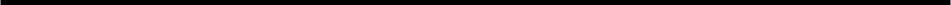  (*)Ass. prof , Senior Sports training department, Faculty of Physical Education, Damietta University.المتغيراتالمتوسط الحسابيالانحراف المعياريالوسيطمعامل الالتواءالسن ( سنة )19.251.4919.75- 1.007الطول ( سم )173.389.37174.12- 0.24الوزن (كجم ) 60.2018.3460.350.04العمر التدريبي ( سنة )10.111.049.970.41المتغيراتالمتوسط الحسابي الانحراف المعياري الوسيطمعامل الالتواءالسن ( سنة ) 19.381.5119.210.34الطول ( سم ) 17210.03172.23- 0.07   الوزن (كجم ) 60.2418.7360.120.05العمر التدريبي ( سنة )10.021.029.710.91ماسم الاختباروحدة قياس الاختبارمعامل الثباتالصدق الذاتي1الكفاءة البدنيةوحدة كفاءة بدنية0.960.982النبضنبضة / دقيقة0.840.923حامض اللبنيكملليمون0.860.93الكفاءة البدنيةالكفاءة البدنيةزمن استعادة الشفاءزمن استعادة الشفاءمعامل الارتباط بيرسون ( ر )سعسعمعامل الارتباط بيرسون ( ر )80.135.49145.8832.01- 0.54الكفاءة البدنيةالكفاءة البدنيةزمن استعادة الشفاءزمن استعادة الشفاءمعامل الارتباط بيرسون ( ر )سعسعمعامل الارتباط بيرسون ( ر )80.135.49184.519.41- 0.84الكفاءةالبدنيةالكفاءةالبدنيةزمن استعادة الشفاءزمن استعادة الشفاءمعامل الارتباط بيرسون ( ر )سعسعمعامل الارتباط بيرسون ( ر )82   7.78146  26.66- 0.15الكفاءة البدنيةالكفاءة البدنيةزمن استعادة الشفاءزمن استعادة الشفاءمعامل الارتباط بيرسون ( ر )سعسعمعامل الارتباط بيرسون ( ر )827.78181.8823.44- 0.95